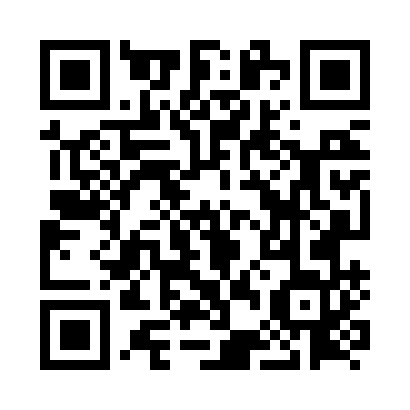 Prayer times for Gemeinde, BelgiumMon 1 Apr 2024 - Tue 30 Apr 2024High Latitude Method: Angle Based RulePrayer Calculation Method: Muslim World LeagueAsar Calculation Method: ShafiPrayer times provided by https://www.salahtimes.comDateDayFajrSunriseDhuhrAsrMaghribIsha1Mon5:167:111:395:138:089:562Tue5:147:091:395:148:109:583Wed5:117:071:395:158:1110:004Thu5:087:051:385:158:1310:025Fri5:057:021:385:168:1510:056Sat5:037:001:385:178:1610:077Sun5:006:581:385:188:1810:098Mon4:576:561:375:198:1910:119Tue4:546:541:375:198:2110:1310Wed4:526:521:375:208:2310:1511Thu4:496:501:365:218:2410:1812Fri4:466:481:365:228:2610:2013Sat4:436:451:365:228:2710:2214Sun4:406:431:365:238:2910:2415Mon4:376:411:355:248:3010:2716Tue4:346:391:355:248:3210:2917Wed4:316:371:355:258:3410:3118Thu4:286:351:355:268:3510:3419Fri4:266:331:355:278:3710:3620Sat4:236:311:345:278:3810:3921Sun4:206:291:345:288:4010:4122Mon4:176:271:345:298:4210:4423Tue4:146:251:345:298:4310:4624Wed4:116:231:345:308:4510:4925Thu4:086:211:335:318:4610:5126Fri4:046:201:335:318:4810:5427Sat4:016:181:335:328:4910:5628Sun3:586:161:335:328:5110:5929Mon3:556:141:335:338:5311:0230Tue3:526:121:335:348:5411:05